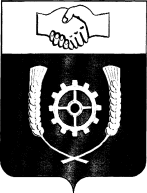   РОССИЙСКАЯ ФЕДЕРАЦИЯ                        СОБРАНИЕ ПРЕДСТАВИТЕЛЕЙ МУНИЦИПАЛЬНОГО РАЙОНА        КЛЯВЛИНСКИЙ        Самарской области             Р Е Ш Е Н И Е         29.03.2024. №306Об утверждении Порядка сбора, регистрации, учета, хранения уведомлений лиц, замещающих муниципальные должности на постоянной основе, о намерении участвовать на безвозмездной основе в управлении некоммерческой организациейВ соответствии с Федеральным законом от 25.12.2008г. № 273-ФЗ «О противодействии коррупции», Федеральным законом от 06.10.2003г. № 131-ФЗ «Об общих принципах организации местного самоуправления в Российской Федерации»,  Уставом муниципального района Клявлинский Самарской области, Собрание представителей муниципального района Клявлинский Самарской области РЕШИЛО:Утвердить прилагаемый Порядок сбора, регистрации, учета, хранения уведомлений лиц, замещающих муниципальные должности на постоянной основе, о намерении участвовать на безвозмездной основе в управлении некоммерческой организацией.Опубликовать настоящее решение в газете «Вести муниципального района Клявлинский Самарской области» и разместить его в информационно-телекоммуникационной сети «Интернет» на официальном сайте администрации муниципального района Клявлинский Самарской области.Настоящее решение вступает в силу со дня его официального опубликования.Председатель Собрания представителей  муниципального района Клявлинский                                                     Т.Л.СомоваГлава муниципального района Клявлинский Самарской области                                                             П.Н.КлимашовУТВЕРЖДЕНрешением Собрания представителей муниципального района Клявлинскийот 29.03.2024г. № 306ПОРЯДОКсбора, регистрации, учета, хранения уведомлений лиц, замещающих муниципальные должности на постоянной основе, о намерении участвовать на безвозмездной основе в управлении некоммерческой организацией(далее – Порядок)1. Настоящий Порядок устанавливает процедуру сбора, регистрации, учета, хранения уведомлений лиц, замещающих муниципальные должности муниципального района Клявлинский Самарской области на постоянной основе, о намерении участвовать на безвозмездной основе в управлении некоммерческой организацией.2. Уведомление о намерении участвовать на безвозмездной основе в управлении некоммерческой организацией (далее – уведомление)  оформляется лицом, замещающим муниципальную должность муниципального района Клявлинский Самарской области согласно приложению № 1 к настоящему Порядку. 3.  Уведомление, представленное в соответствии с  частью 3.5. статьи 12.1. Федерального закона от 25.12.2008г. № 273-ФЗ «О противодействии коррупции» подлежит регистрации в аппарате Собрания представителей муниципального района Клявлинский Самарской области (далее – Собрание представителей района).4. Уведомление регистрируется в день его поступления в журнале учета уведомлений лиц, замещающих муниципальные должности на постоянной основе, о намерении участвовать на безвозмездной основе в управлении некоммерческой организацией, составленном по форме согласно Приложению № 2 к настоящему Порядку. Один экземпляр уведомления с отметкой о регистрации возвращается лицу, направившему уведомление, с проставлением его подписи в журнале регистрации уведомлений непосредственно после регистрации уведомления (в случае личного обращения) либо направляется заказным почтовым отправлением с уведомлением о вручении в течение трех рабочих дней со дня регистрации уведомления.5. Листы журнала учета уведомлений должны быть пронумерованы, прошиты и заверены подписью председателя Собрания представителей района.6. Уведомления хранятся в аппарате Собрания представителей района.7. При хранении уведомлений сотрудниками аппарата Собрания представителей района должно обеспечиваться соблюдение требований законодательства Российской Федерации о защите персональных данных.8. Срок хранения уведомлений – пять лет. После истечения срока хранения уведомления уничтожаются с обязательным оформлением акта об уничтожении.Приложение № 1к Порядку сбора, регистрации, учета, хранения уведомлений лиц, замещающих муниципальные должности на постоянной основе, о намерении участвовать на безвозмездной основе в управлении некоммерческой организацией________________________________________________________________________                                                                                            (ФИО, должность лица, направившего уведомление)УВЕДОМЛЕНИЕо намерении участвовать на безвозмездной основе в управлении некоммерческой организациейЯ, ___________________________________________________________________(ФИО, должность лица, направившего уведомление)_________________________________________________________________________________________________намереваюсь участвовать на безвозмездной основе в управлении некоммерческой организацией_________________________________________________________________________________________________(наименование, юридический и фактический адрес, ИНН, сфера деятельности некоммерческой организации)____________________________________________________________________________________________________________________________________________________________________________________________________________________________________________________________________________________________________________________________________________________________________________________________________(характер участия в управлении некоммерческой организацией (единолично или в составе исполнительного органа)Дата  «_____» ___________________ 20 ___ г.Подпись ___________________Контактный телефон ____________________Заявление зарегистрировано в журнале регистрации ______________г. за № ___________________________________________              (ФИО ответственного лица)К заявлению должны быть приложены все имеющиеся документы, подтверждающие некоммерческий характер деятельности организации.Приложение № 2к Порядку сбора, регистрации, учета, хранения уведомлений лиц, замещающих муниципальные должности на постоянной основе, о намерении участвовать на безвозмездной основе в управлении некоммерческой организациейЖУРНАЛучета уведомлений лиц, замещающих муниципальные должности на постоянной основе, о намерении участвовать на безвозмездной основев управлении некоммерческой организацией№ п/пДата регистрации уведомленияФ.И.О. лица, направившего уведомлениеДолжность лица, направившего уведомлениеФ.И.О. лица, зарегистрировавшего уведомлениеПодпись лица, зарегистрировавшего уведомлениеОтметкао получении копии сообщения (копию получил, подпись)1234567